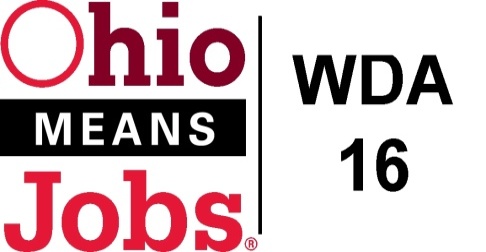 Request for Qualification and Pricing InformationWorkforce Development Area 16 Outreach Services3/14/22OverviewWorkforce Development Area 16 (WDA16) manages Workforce Innovation and Opportunity Act (WIOA) federal job training and workforce development efforts and oversees the OhioMeansJobs One-stop Centers in Belmont, Carroll, Harrison, and Jefferson Counties, Ohio.Core services and client constituencies include helping individual job seekers gain initial employment or secure better employment, workforce services to local businesses, and preparing area Youth (ages 14-26) for employment.  The Local and Regional South East Ohio four Year Workforce Plan, completed in 2017 and updated in 2021, identified the need to conduct more outreach to WDA16 potential customers.  This plan, along with regional Sector Strategy, can be found at www.OMJ16.com The Area 16 Workforce Development Board (WDB16), building on the Regional Plan, has identified the following outreach needs:Promoting job fairs and other workforce development events,Communicating with job seekers that WDA16 and OhioMeansJobs services are available for everyone, not just those on “welfare”,Expanding outreach to create awareness of selected services to help businesses meet their workforce needs, andCommunicating with parents and students regarding Youth workforce development/employability services available through the new Comprehensive Case Management and Employment Program (CCMEP) program.DeliverablesTechnical support to define, design, and create messages to unique client groupsDevelop a comprehensive, implementable 1 year outreach strategy within the allocated budget (total fiscal year budget 7/1/22 to 6/30/23) funding estimated at $100,000 to include all vendor fees and media/outreach buys).  This strategy should include an analysis of best mix to reach intended clients,  i.e., a purchase calendar for the selected mix, which may or may not include radio, TV, print, social media, billboards etc. as determined as the best methods to affordably and effectively reach targeted customers.Identify and implement methods and strategies to expand social medial connections and greater message outreach.Purchase and manage media buys.Develop earned media opportunities strategy for “free” outreach (i.e. talk shows, press releases, interviews, chamber of commerce/business organization speaking /newsletters etc.)Plan to evaluate results and provide feedback to the WDB16 Board quarterly or semiannually.Contract PeriodWDA16 will award a one-year contract from 7/1/22 to 6/30/23 for this scope-of-work.  This contract may be extended for up to three (3) additional years, in one (1) year contracts (7/1/23-6/30/24, 7/1/24-6/30/25, and 7/1/25-6/30/26) based on funding availability and the performance of the selected contractor/vendor. What to Include in Your ResponseThis solicitation is seeking a brief description of your qualifications for providing outreachservices to WDB16, as described above, and your firms’ pricing information. The narrative response should not exceed seven (7) pages, and with any attachments that add value to your proposal, your total submission may be up to 20 pages. Organizations interested in providing these services must submit the following information to WDB16 postmarked no later than April 22, 2022:Describe the vendor’s qualifications and experience in providing outreach services to            clients. Knowledge of or experience with WIOA programs is desired, but not necessary.Identify the individual(s) who will be the lead contact for the vendor (name, title, contactInformation, and their experience bio).Describe your firms’ Methodology to develop the six (6) requested deliverables.Provide a price quote that contains the hourly rate for requested services. Hourly rates            should be inclusive of all vendor charges, such as costs for travel, preparation, office            support, etc.  Also provide what your anticipated ratio of professional service costs (x) vs                            direct media buy costs (y).    (x% + y% = 100%).Provide two references from clients for outreach-related projects completed within the            past five years.IMPORTANT: It is the affirmative responsibility of the respondent to remove allpersonal confidential information (such as home addresses and social securitynumbers) from any materials submitted.Procedures and Deadlines for RespondingAll qualification and pricing information should be submitted by mail, postmarked no later than April 22, 2022 to WDB16 at the following address: Rob Guentter, WDB16 Staff to the Board PO Box 2112 Zanesville OH 43702-2112    2. Submit 1 original and 2 copies of all materials3. Questions concerning this solicitation may be submitted no later than April 5, 2022,at 5:00 p.m. EST. Questions must be submitted in writing via email message torob@rfgassociates.net     Responses to all questions will be posted within 24hours on the WDB16 website at www.OMJ16.com Bidders MeetingOutreach RFQ Bidders Call WDB16Wed, Mar 30, 2022 10:00 AM - 12:00 PM (EDT)Please join this meeting from your computer, tablet or smartphone.https://global.gotomeeting.com/join/748877293 You can also dial in using your phone.(For supported devices, tap a one-touch number below to join instantly.)United States: +1 (571) 317-3122- One-touch: tel:+15713173122,,748877293# Access Code: 748-877-293New to GoToMeeting? Get the app now and be ready when your first meeting starts: https://global.gotomeeting.com/install/748877293Additional Information1. This solicitation does not commit WDB16 to pay for any direct and/or indirect costsincurred in the preparation and submission of a response. No portion of such costs maybe charged to WDB16 by the respondent.2. WDB16 will review all responses and evaluate them based on the qualifications andapparent reasonableness of respondent’s price information. WDB16 retains the right tonegotiate the final proposed fee schedule prior to selecting any organization. It is notobligated to accept any submission or negotiate with any respondents, and reserves theright to negotiate or accept the submission that will best serve the project’s interests.3. As a contractor to the State using federal funds, WDB16 cannot provide advance funds toany vendor selected. All payments will be made upon completion of deliverables andsubmission of an invoice.Proposed Project TimelineEvaluation of ProposalsThe WDB16 will evaluate proposals using the following 100 point scale:ENDAction ItemTimelineCommentsRFQ postedMarch 14, 2022Shortlist vendors and at www.OMJ16.com Vendor Pre RFQ meetingMarch 30, 2022GoToMeeting  10:00am ESTQ and AQuestions can be asked up to 5pm April 5, 2022Post Questions to: rob@rfgassociates.netResponses posted by April 7, 2022 at: www.OMJ16.com Proposals DueApril 22, 2022Postmarked by April 22, 2022WDB16 Outreach Committee to review/score proposalsBetween May 2 and May 20, 2022WDB16 Board ApprovalCOG ApprovalJune 3, 2022June 10, 2022If determined necessary by the WDB16 Board, interviews may be conductedVendor selectedJune 10, 2022Vendor Contract beginsJuly 1, 2022Planning, developmentTo September 2022Content placedSept. 2022  to June 2023Evaluation/feedback of resultsNov 2022 and May 2023 feedback points Evaluation FactorPointsOrganization Description/ Similar Experience  20Qualifications/Experience of lead person/assigned team  20Methodology to develop the 6 requested deliverables  30Technical Service Prices  20Past Client References  10Total100